How to Use Immersive Reader in Teams1.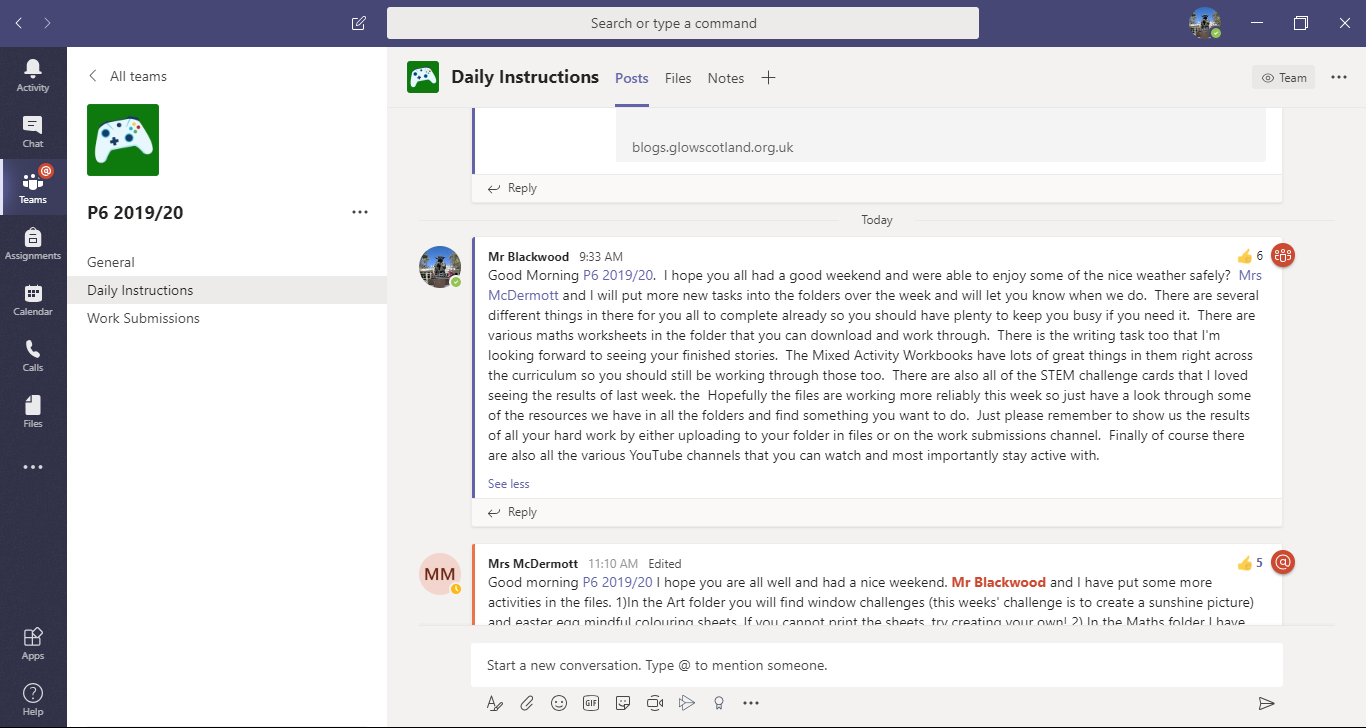 2.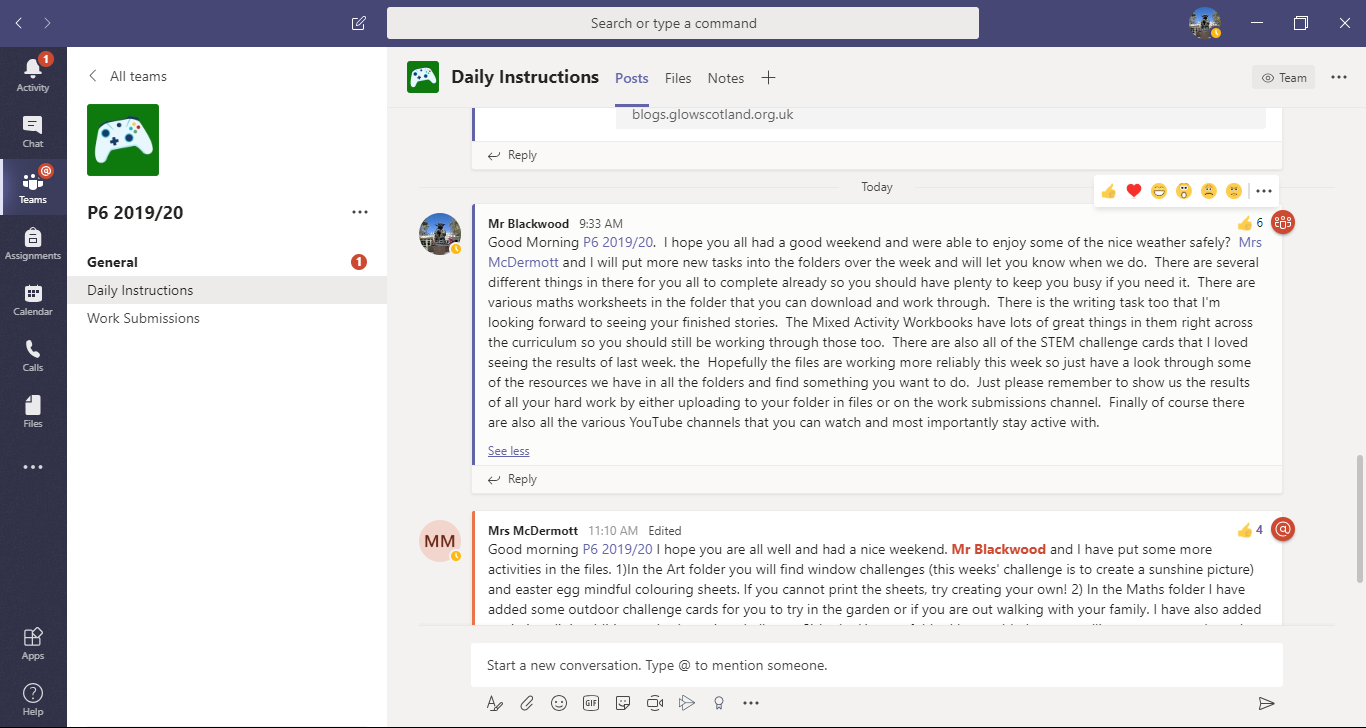 3.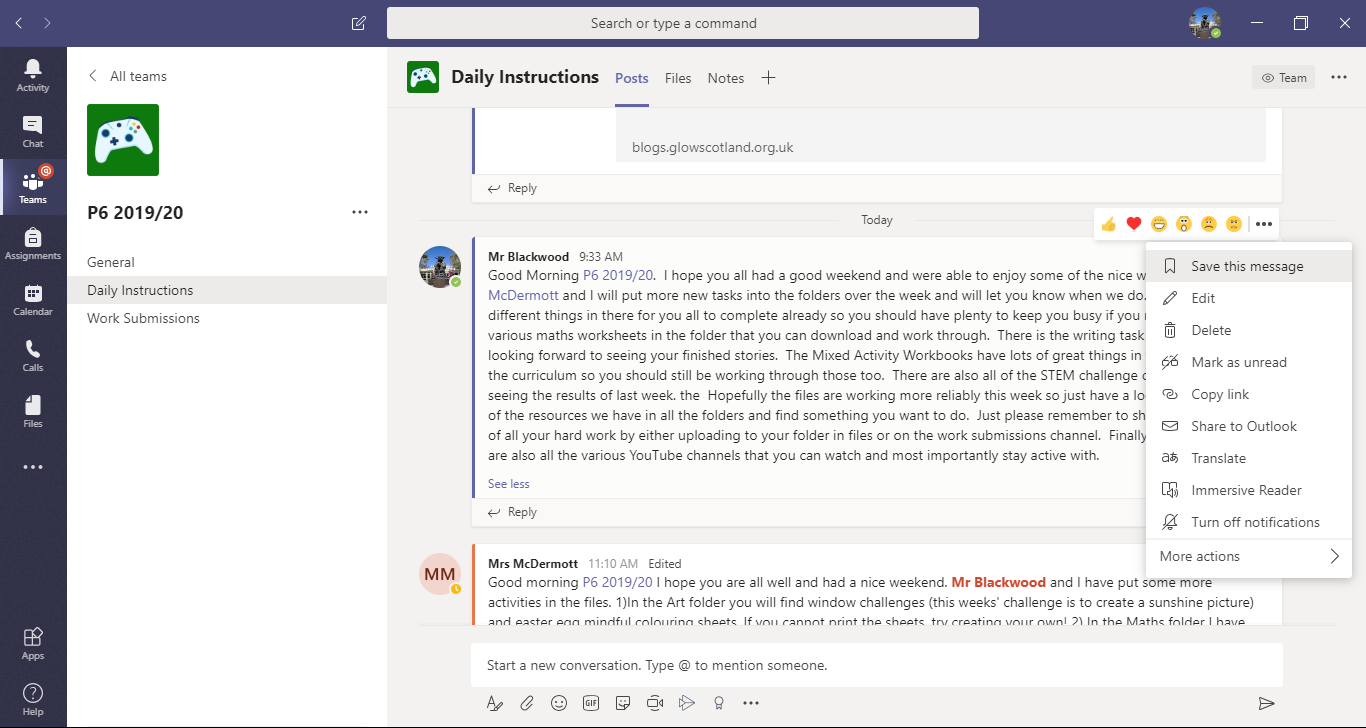 4.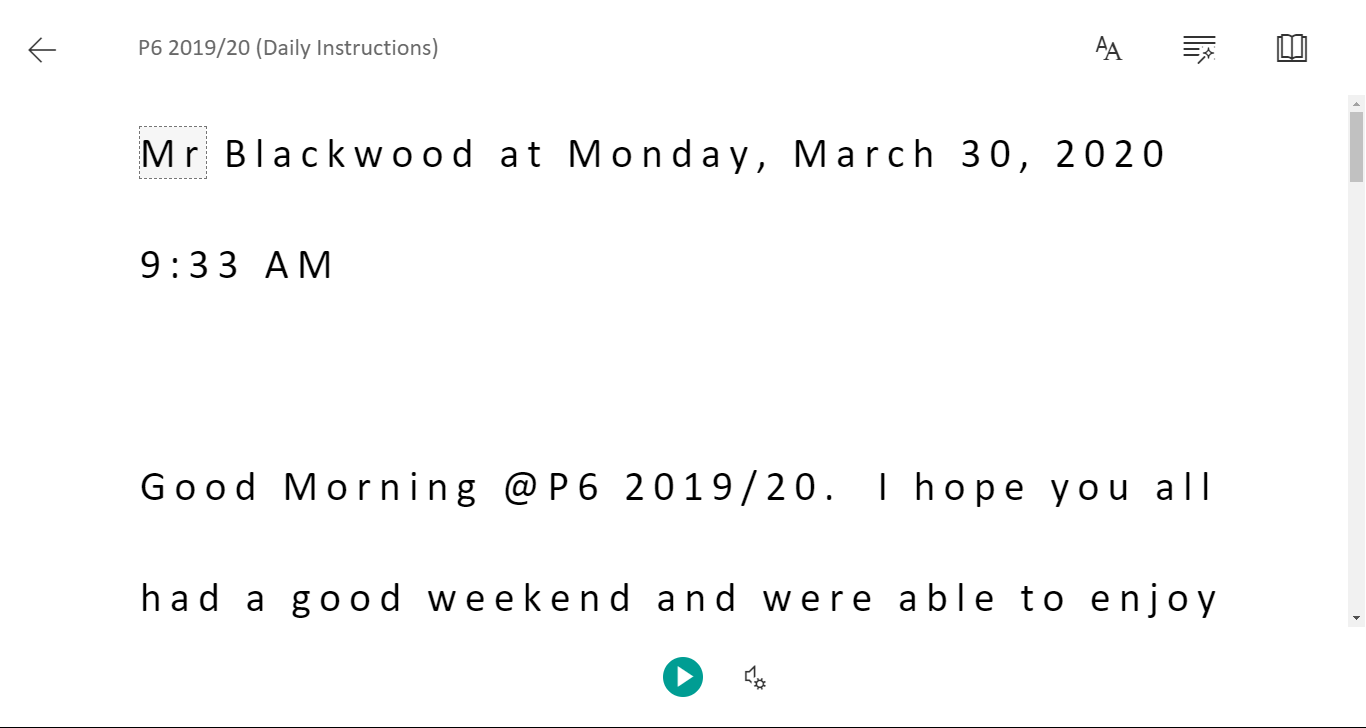 5.